Supplementary materials 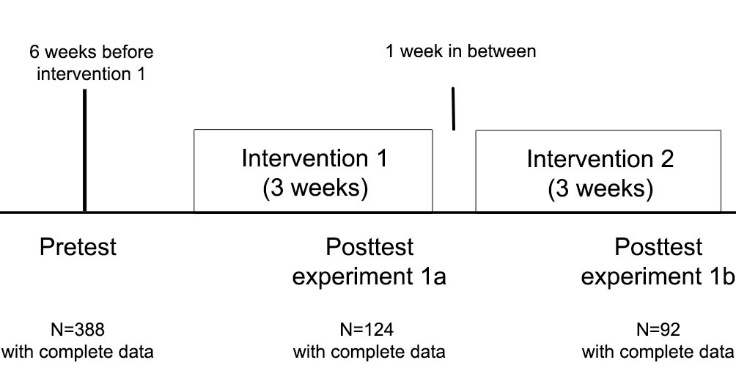 Figure A Schematic overview of the design of Intervention 1 and Intervention 2.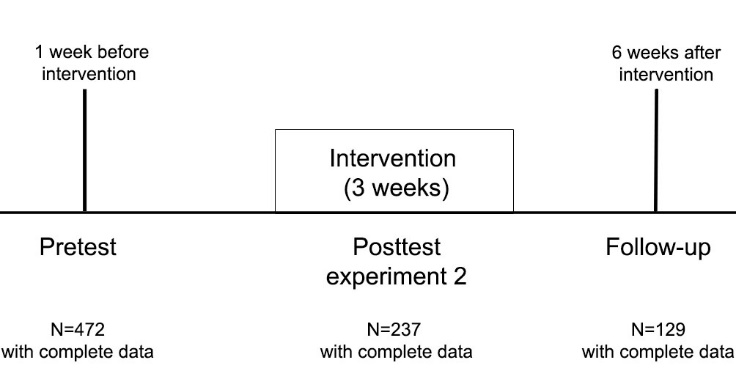 Figure B schematic overview of the design of Intervention 3Table A Demographic characteristics of students from a Dutch university who were initially included at pretest and those who were included in the statistical analyses of Interventions 1 and Intervention 2* p-value derived from chi-square test or t-test, testing the differences between students who initially participated at pretest (n 388) and those included in the statistical analyses of Intervention 1 (n 124) or Intervention 2 (n 92). Table A Demographic characteristics of students from a Dutch university who were initially included at pretest and those who were included in the statistical analyses of Intervention 3* p-value derived from chi-square test or t-test, testing the differences between students who initially participated at pretest (n 472) and those included in the statistical analyses of Intervention 3 (n 237) Table C Results of statistical models testing interactions with between time and demographic characteristics in Intervention 1Table D Results of statistical models testing interactions with between time and demographic characteristics in Intervention 2Table E Results of statistical models testing interactions with between time and demographic characteristics in Intervention 3Included at PretestIncluded at PretestIntervention 1Intervention 1Intervention 1Intervention 2Intervention 2Intervention 2n 388n 388n 124n 124n 124n 92n 92n 92%or Means (SD)n%or Means (SD)np-value *%or Means (SD)np-value *Gender  Male 50·917237·146<0·00132·630<0·001Female49·116662·97867·462Age Younger than 20 years52·417750620·3956·5520·4520 years or older47·0159506243·540Housing situation  With parents/guardians 66·322462·9780·2866·3610·94Other33·711437·14633·731Study program  Food-related studies  28·19537·1460·0337340·07Environment studies27·59328·23528·326Green business studies 26·08818·52317·416Environmental design studies16·65616·12017·416Study year  First year 55·318752·4650·5651·1470·29Second year 43·214646·85846·743Pretest fruit intakePretest fruit intake0·77 (0·51)0·84 (0·54)0·030·87 (0·57)0·02Pretest snack vegetable intake Pretest snack vegetable intake 34·56 (56)37·11 (43·07)0·3440·76 (44·15)0·07Included at PretestIntervention 3Intervention 3Intervention 3n 472n 237n 237n 237%or Means (SD)n%or Means (SD)np-value *Gender  Male 52·124649·81180·31Female47·922650·2119Age Younger than 20 years67·631969·61650·3120 years or older32·215229·570Housing situation  With parents/guardians 75·235578·51860·09Other24·811721·551Study program  Food-related studies  25·812226·262<0·001Environment studies32·015122·453Green business studies 30·314336·386Environmental design studies11·95615·236Pretest fruit intake0·65 (0·48)0·68 (0·49)0·21Pretest snack vegetable intake 26·77 (0·65)28·15 (37·49)0·42Fruit (portions per day)Fruit (portions per day)Fruit (portions per day)Fruit (portions per day)Snack vegetables (grams per day)Snack vegetables (grams per day)Snack vegetables (grams per day)Snack vegetables (grams per day)BSE95% CI lower95%CI higherBSE95% CI lower95%CI higherGenderPre-test (ref)Posttest 0·160·070·030·2915·715·494·9426·47Male (ref) Female 0·080·10-0·120·2721·827·407·3136·33Female * time -0·090·08-0·250·08-4·456·90-17·989·09Age Pre-test (ref)Posttest 0·020·06-0·090·1311·404·722·1420·66Younger than 20 years (ref)20 years or older-0·030·03-0·080·021·847·34-12·5416·2220 years or older * time0·040·020·000·082·886·66-10·1715·93Housing situation Pre-test (ref)Posttest 0·100·07-0·030·227·145·41-3·4717·75Other (ref) With parents / guardians -0·020·10-0·220·17-4·577·58-19·4210·29With parents * time 0·020·08-0·150·189·106·84-4·3022·51Study year Pre-test (ref)Posttest 0·100·09-0·080·2913·534·634·4522·61Year 1 (ref) Year 2 0·030·10-0·160·221·597·41-12·9416·11Year 2 * time 0·010·08-0·150·17-1·596·72-14·7611·59Study program  Pre-test (ref)Posttest 0·050·07-0·080·1811·185·410·5821·78Food related studies  (ref)Environment  studies0·090·12-0·150·32-6·479·07-24·2411·31Green business studies -0·130·14-0·390·133·4210·27-16·7123·54Environmental design studies-0·090·14-0·370·18-16·3510·77-37·464·76Environment * time 0·090·10-0·110·299·198·28-7·0425·42Green business * time 0·090·11-0·130·32-3·739·36-22·0814·63Environmental * time0·060·12-0·170·30-1·189·82-20·4318·07Fruit (portions per day)Fruit (portions per day)Fruit (portions per day)Fruit (portions per day)Snack vegetables (grams per day)Snack vegetables (grams per day)Snack vegetables (grams per day)Snack vegetables (grams per day)BSE95% CI lower95%CI higherBSE95% CI lower95%CI higherGenderPre-test (ref)Posttest 0·250·15-0·050·5432·1410·8310·9353·36Male (ref) Female 0·240·13-0·020·4934·699·3216·4252·97Female * time 0·150·18-0·210·51-27·1913·19-53·03-1·34Age Pre-test (ref)Posttest 0·140·12-0·080·379·208·47-7·4025·80Younger than 20 years (ref)-0·070·12-0·310·1820 years or older4·669·08-13·1422·4620 years or older * time0·000·18-0·350·3410·6212·84-14·5635·79Housing situation Pre-test (ref)Posttest 0·120·15-0·170·4123·9610·992·4245·51Other (ref) With parents / guardians -0·080·13-0·330·181·019·55-17·7019·72With parents * time 0·030·18-0·330·39-15·3013·50-41·7611·16Study year Pre-test (ref)Posttest 0·080·010·060·1114·749·07-3·0432·52Year 1 (ref) Year 2 0·070·13-0·180·31-1·799·28-19·9716·40Year 2 * time 0·130·18-0·220·47-1·6213·12-27·3424·10Study program  Pre-test (ref)Posttest 0·130·14-0·140·4011·1310·43-9·3031·57Food related studies  (ref)Environment  studies0·050·15-0·240·35-12·7211·20-34·679·23Green business studies -0·200·17-0·540·143·3913·03-22·1628·93Environmental design studies-0·180·17-0·520·16-18·9313·03-44·486·61Environment * time 0·100·21-0·320·5111·6715·84-19·3842·71Green business * time 0·030·25-0·450·51-8·4618·43-44·5827·67Environmental * time-0·140·25-0·620·344·9418·43-31·1941·06Fruit (portions per day)Fruit (portions per day)Fruit (portions per day)Fruit (portions per day)Snack vegetables (grams per day)Snack vegetables (grams per day)Snack vegetables (grams per day)Snack vegetables (grams per day)BSE95% CI lower95%CI higherBSE95% CI lower95%CI higherGenderPre-test (ref)Posttest 0·110·06-0·020·2315·695·045·8125·57Follow-up 0·060·07-0·090·206·425·83-5·0017·84Male (ref)Female 0·070·06-0·050·1918·245·038·3828·10Female*posttest -0·060·09-0·240·12-9·517·12-23·474·45Female*follow-up 0·010·11-0·200·22-3·268·50-19·9113·40AgePre-test (ref)Posttest 0·110·050·000·2110·314·361·7818·85Follow-up 0·090·06-0·030·213·385·08-6·5913·34Younger than 20 years (ref)20 years or older0·060·07-0·070·202·835·61-8·1713·8320 years or older * posttest-0·100·10-0·290·092·047·94-13·5217·5920 years or older * follow-up -0·130·12-0·370·113·339·72-15·7322·39Housing situation Pre-test (ref)Posttest 0·100·10-0·090·292·667·75-12·5317·85Follow-up 0·020·13-0·230·26-3·2210·14-23·1016·66Other (ref) With parents / guardians -0·030·08-0·180·13-10·746·19-22·871·40With parents * posttest -0·040·11-0·250·1810·528·76-6·6527·68With parents *follow-up 0·050·14-0·230·329·3811·20-12·5831·34Study program Pre-test (ref)Posttest 0·030·09-0·150·205·856·96-7·8019·50Follow-up 0·010·12-0·220·241·349·30-16·9019·57Food related studies  (ref)Environment  studies-0·040·09-0·220·14-8·517·25-22·725·70Green business studies -0·120·08-0·280·04-10·976·48-23·671·73Environmental design studies-0·110·10-0·310·09-12·708·11-28·603·21Environment * posttest  0·040·13-0·210·3015·5810·23-4·4835·64Environment * follow-up-0·050·16-0·350·262·0712·54-22·5126·65Green business * posttest 0·070·12-0·150·30-2·989·16-20·9414·99Green business * follow-up0·070·15-0·220·360·3411·81-22·8223·49Environmental * posttest0·090·15-0·200·3716·3711·46-6·0838·83Environmental * follow-up0·190·17-0·150·5215·7913·53-10·7342·32